       Проект «Зимующие птицы»Автор: Гусева О.НТип проекта: информационный.Вид проекта: групповой.Продолжительность: краткосрочный.Возраст воспитанников: 5 - 6 лет.Участники: педагог, дети и родители старшей группы.Актуальность:В современных условиях проблема экологического воспитания дошкольников приобретает особую остроту и актуальность. Именно, в период дошкольного детства происходит становление человеческой личности, формирование начал экологической культуры. Поэтому, очень важно разбудить в детях интерес к живой природе, воспитывать любовь к ней, научить беречь окружающий мир.Птицы окружают нас круглый год, принося людям пользу и радость. В холодное время года доступной пищи становится значительно меньше, но потребность в ней возрастает. Иногда естественный корм становится практически недоступным, поэтому многие птицы не могут пережить зиму и погибают. И мы, педагоги, совместно с родителями, должны научить воспитанников видеть это, пополняя представления о зимующих птицах, их повадках и образе жизни, создать условия для общения ребенка с миром природы.Проблема:- Недостаточное представление детей о зимующих птицах.Недостаточный уровень знаний у детей о том, что зимнее время – это не только веселые праздники, оживленное катание с горок, игра в снежки, но и крепкие морозы с пронизывающим ветром. Зимующим птицам очень тяжело пережить эти времена, они нуждаются в помощи. Люди могут помочь птицам, устраивая для них столовые – развешивая кормушки и регулярно подсыпая корм.Цель: расширение и обогащение знаний о зимующих птицах.Задачи:- закрепить знания детей о зимующих птицах, о роли человека в жизни зимующих птиц;-пополнить развивающую среду по теме проекта;-воспитывать желание помогать птицам в трудное для них время;-развивать интерес и любовь к родному краю в процессе экологического воспитания и умения отражать это в рисунке, лепке, аппликации, ручном труде.Ожидаемые результаты:Дети- Сформированы элементарные представления о зимующих птицах.- Сформированы представления о правильных способах взаимодействия с объектами природы.- Развит интерес к наблюдению за объектами и явлениями природы.-Заботятся о птицах совместно с родителями.Родители- Повысился уровень экологической воспитанности родителей.- Проводят с детьми наблюдения в природе и пресекают попытки жестокого обращения с объектами природы.- Привлекают детей к совместному труду в природе, заботе о птицах.Педагоги- Ведут активную работу по экологическому воспитанию детей.- Используют различные формы работы, интеграцию образовательных областей.- Распространяют и обобщают опыт.- Участие в республиканском конкурсе «Птичий дом»Подготовительный этап:Определение уровня знаний детей о зимующих птицах; определение темы проекта, цели, задач; подбор необходимой литературы по данной теме.Основной этап.Задача: Закрепить знания детей о зимующих птицах, о роли человека в жизни зимующих птиц.Содержание работы:Познавательное развитие:- беседа «Что ты знаешь о птицах?»; «Перелётные птицы»- занятия: «Наши друзья - пернатые», «Зимующие птицы»;- дидактические игры: «Каких птиц зимой не увидишь», «Меню для птиц»; «Угадай птицу по части тела», «Какой птицы не стало»; «Чей голос?», «Собери птичку», «Покажи и назови»; «Угадай по описанию», «4 лишний»,- рассматривание зимующих птиц на иллюстрациях в книгах и журналах.- просмотр презентации «Выставка – «Зимующие птицы»Развитие речи:- составление описательного рассказа об одной из зимующих птиц, «Сравнительное наблюдение снегиря и свиристели»;- дидактические игры: «Скажи наоборот», «Назови ласково», «Кто как голос подает?», «Один - много», «Сосчитай птиц», «Угадай по описанию», «Чье это?»;- чтение худ. литературы: В. Бианки «Сова», Т. Евдошенко «Берегите птиц», «Зимние гости» Ю. Никонова; Б. Заходер «Птичья школа», «Кукушка» ненецкая сказка.- отгадывание загадок про зимующих птиц;Рисование:- «Моя любимая птица».- Раскрашивание силуэтов птиц.- Рисование птиц, опираясь на поэтапные образцы.Лепка: «Снегири прилетели».- изготовление шапочек – масок птиц (снегирь, синица, воробей).Конструирование: из бумаги «Птица»Опытно-исследовательская деятельность:- наблюдение за поведением птиц во время кормления, сходства и различия питания птиц зимой и летом;- ведение дневника наблюдений прилета птиц к кормушке.Трудовая деятельность:- изготовление тортиков для птиц;- труд в природе – кормление птиц.Музыка и театрализованная деятельность:- экологическая сценка «Доживем до весны»;- прослушивание грамзаписи с голосами птицПополнение развивающей среды по теме проекта.Содержание работы:- оформление уголка книги (подбор книг о птицах);- оформление альбома: «Зимующие птицы»;- оформление картотеки загадок, стихов о птицах;- ведение дневника наблюдений прилёта птиц к кормушке (ежедневно)Работа с родителями:- Рекомендации родителям по прочтению художественной литературы о зимующих птицах.- Приобщить родителей к подбору художественной литературы (энциклопедии, сказки, рассказы, стихи, загадки) по данной тематике в книжный уголок группы.- Оформление альбома «Зимующие птицы нашего края».- Организация совместной исследовательской работы родителей и детей «Мои наблюдения за птицами».- Организовать консультацию для родителей «Верные друзья – зимующие птицы»- Изготовление кормушек.Заключительный этап.-Проведение открытого занятия «Выставка зимующих птиц»Цель: Закрепить знания о зимующих птицах, умение их различать.-выставка детских работ «Моя любимая птица»;-изготовление тортиков для птиц из гречки, пшена, тыквенных семечек совместно с детьми;- изготовление кормушек совместно с родителями;- оформление презентации «Зимующие птицы».Приложение.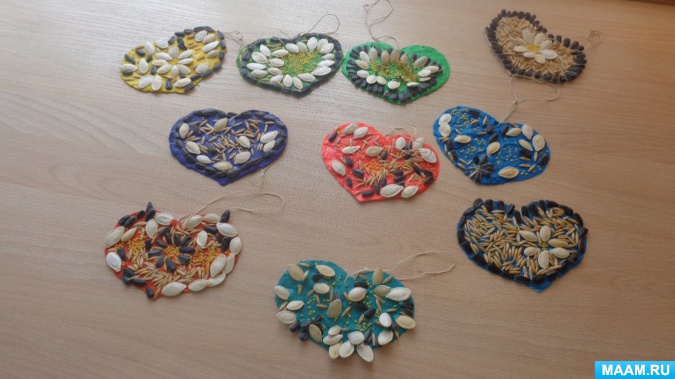 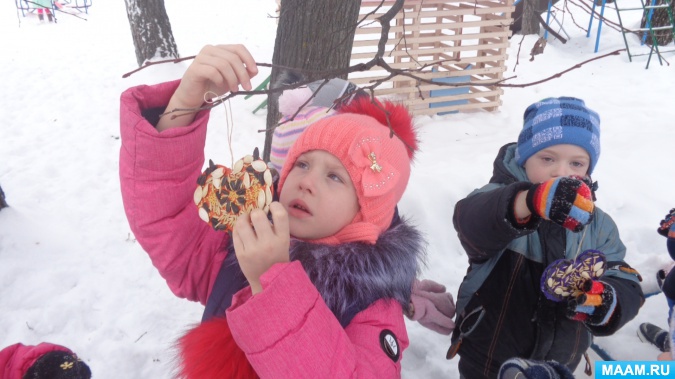 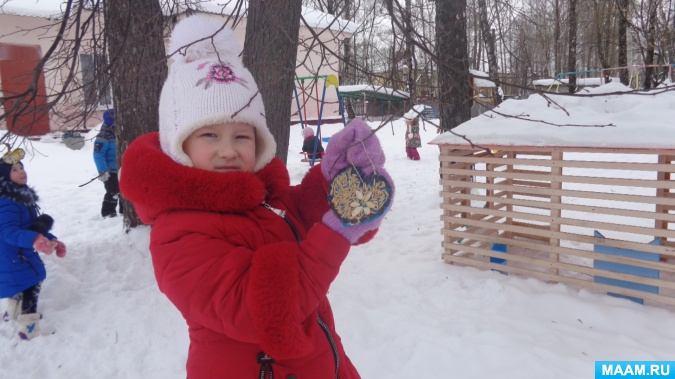 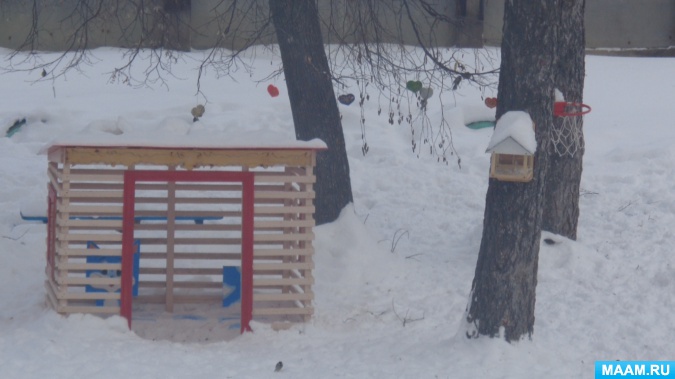 